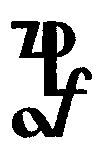 INFORMATOR KURSU FOTOGRAFICZNEGO W STOPNIU PODSTAWOWYM – EDYCJA JESIENNAZakres kursu:     podstawy fotografii ogólnej i cyfrowej, fotografowanie w trybach automatycznych, półautomatycznych i manualnych, fotografia pejzażowa, portret, architektura, reportaż, martwa natura, fotografowanie we wnętrzach. Spotkania   obejmują   wykłady  teoretyczne  oraz  zajęcia   praktyczne   m.in.  pokaz wykonywania zdjęć w  czarno-białej ciemni i zajęcia w atelier fotograficznym 
z udziałem modelki lub modela.  Każdy uczestnik otrzymuje zaświadczenie potwierdzające udział w zajęciach a osoby, które zdają egzamin z wynikiem pozytywnym certyfikat ukończenia kursu.             Wykładowcy:      Antoni Kreis - kierownik kursu,                                                                  artysta fotografik, członek ZPAF,                                                                        instruktor fotografii z uprawnieniami MKiS  Arkadiusz Ławrywianiec – wykładowca fotografii, artysta        
                                                                                        fotografik, członek ZPAF                                                 Beata Mendrek – wykładowca fotografii, artysta                                                                   fotografik, członek ZPAF                                        Kamil Myszkowski - wykładowca fotografii, artysta                                                                   fotografik, członek ZPAF                                        Krzysztof Szlapa - wykładowca fotografii, artysta                                                                   fotografik, członek ZPAFData rozpoczęcia kursu:  19 września 2022 r. o godz. 17.oo. Kurs obejmuje 48 godzin plus egzamin końcowy. Zajęcia odbywać się będą  co tydzień w każdy poniedziałek  w godz. 17.00 – 20.3o.Terminy zajęć:       26 września 2022, 3,10,17,24,31 października 2022, 7,14,21,28 listopada 2022, 5 grudnia 2022 Egzamin, rozdanie certyfikatów, zakończenie kursu:  
12 grudnia 2022 r.Zasady odpłatności:  całkowity koszt uczestnictwa w kursie wynosi 720 zł. Zaliczkę 
w wysokości 100 zł należy wpłacić do dnia 19 września 2022 r. Pozostałą część 
w całości lub I ratę w wysokości 320 zł przed rozpoczęciem zajęć, II ratę 
w wysokości 300 zł najpóźniej do dnia 31 października 2022 r.  Wpłat należy dokonywać w sekretariacie Związku w dniach odbywania zajęć.Opłata za egzamin wynosi 10 zł – termin wpłaty: w dniu egzaminu.UWAGA: każdy uczestnik kursu, który zgłosi do udziału drugą osobę otrzyma 10 % zniżki w opłacie (za dwie kolejne osoby: 20 % zniżki). Zniżki nie dotyczą opłaty za egzamin.Warunki zapisu: wypełnioną kartę zgłoszenia prosimy  wysłać  na adres mailowy: antek_kreis@poczta.onet.pl do dnia 19 września 2022.Zaliczkę w wysokości 100 zł należy wpłacić na konto bankowe: AGENCJA ARTYSTYCZNA STUDIO-A,  nr 75 1940 1076 3161 9132 0000 0000. W tytule wpłaty prosimy zaznaczyć: „Kurs foto ZPAF I st.”Istnieje również możliwość zgłoszenia telefonicznego pod numerem: 602 244 949. 
 W tym przypadku kartę zgłoszenia należy wypełnić na pierwszych zajęciach.Pozostałe informacje: Wykłady odbywać się będą w pomieszczeniach ZWIĄZKU POLSKICH ARTYSTÓW FOTOGRAFIKÓW, OKRĘG ŚLĄSKI: Galeria Katowice, ul.  Dąbrowskiego 2  
w  Katowicach (róg Dąbrowskiego i Plebiscytowej)Organizatorem administracyjnym kursu jest firma:  Agencja Artystyczna STUDIO-A, Chorzów, ul. Kordeckiego 9A/2 (wpis do ewidencji działalności gospodarczej Urzędu Miasta Chorzów nr: 16092 z dnia 25.03.1998) oraz: ZWIĄZEK POLSKICH ARTYSTÓW FOTOGRAFIKÓW, OKRĘG ŚLĄSKI,Katowice, ul. Dąbrowskiego 2Organizatorzy kursu zapewniają papier światłoczuły, materiały oraz odczynniki potrzebne do przeprowadzenia ćwiczeń w ciemni cz-białej. Szczegółowe informacje pod numerami telefonów: 602 244 949 - kierownik kursulub: 602 108 563 - sekretariat ZwiązkuUWAGA: zastrzegamy możliwość niewielkich zmian w programie!Minimalna ilość uczestników w grupie wynosi 5 osób. W przypadku nie zgłoszenia się wymaganej ilości osób zastrzegamy prawo przesunięcia daty rozpoczęcia kursu.Zwrot zaliczki następuje jedynie w przypadku gdy kurs nie odbędzie się z winy Organizatora i uczestnik nie wyrazi zgody na zmianę terminu.UWAGA: Informujemy, że w związku z obowiązującymi obostrzeniami spowodowanymi epidemią zajęcia prowadzone są z zastosowaniem wszelkich środków ostrożności (dystans pomiędzy uczestnikami, dezynfekcja stanowisk, konieczność stosowania maseczek ochronnych). Kurs Fotograficzny w stopniu podstawowym – orientacyjny rozkład zajęć: 19.09.22         1 .Godzina organizacyjna2. Wprowadzenie do przedmiotu3. Budowa, podział aparatów fotograficznych4. Budowa, podział aparatów fotograficznych 26.09.22         1. Rodzaje obiektywów, zastosowanie                        2. Ogniskowa a rozmiar matrycy światłoczułej,2. Rodzaje plików stosowanych w fotografii cyfrowej3. Głębia ostrości i jej praktyczne wykorzystanie 03.10.22          1. Rodzaje pomiarów światła (matrycowy, centralnie ważony, punktowy manualny)2. Obsługa aparatu fotograficznego: praca w trybach preselekcja czasu i przysłony3. Człowiek w fotografii: portret fotograficzny, warunki prawne wykonywania zdjęć4. Portret w plenerze, portret w studiu, akt10.10.22          1. Podstawowe zagadnienia kompozycji obrazu fotograficznego2. Podstawowe zagadnienia kompozycji obrazu fotograficznego3. Podstawowe zagadnienia kompozycji obrazu fotograficznego4. Podstawowe zagadnienia kompozycji obrazu fotograficznego17.10.22          1. Fotografia architektury	2. Fotografia architektury                        3. Fotografia pejzażowa                        4. Fotografia pejzażowa24.10.22          1. Fotoreportaż, dokument, fotografia prasowa2. Fotoreportaż, dokument, fotografia prasowa3. Fotoreportaż, dokument, fotografia prasowa4. Fotoreportaż, dokument, fotografia prasowa31.10.22          1. Zajęcia praktyczne w atelier: podstawowe zagadnienia pracy z modelem (modelką)2. Zajęcia praktyczne w atelier: podstawowe zagadnienia pracy z modelem (modelką)                         3. Zajęcia praktyczne w atelier: ćwiczenia (z udziałem modelki)                         4. Zajęcia praktyczne w atelier: ćwiczenia (z udziałem modelki) 07.11.22          1. Zajęcia praktyczne w czarno-białej ciemni fotograficznej                        2. Zajęcia praktyczne w czarno-białej ciemni fotograficznej                        3. Zajęcia praktyczne w czarno-białej ciemni fotograficznej                        4. Zajęcia praktyczne w czarno-białej ciemni fotograficznej14.11.22          1. Metody ustalania parametrów ekspozycji                        2. Metody ustalania parametrów ekspozycji3. Podstawy fotografii cyfrowej4. Podstawy fotografii cyfrowej21.11.22          1. Fotografowanie: zwierzęta, kwiaty, małe przedmioty                        2. Fotografowanie: zwierzęta, kwiaty, małe przedmioty                        3. Rodzaje źródeł światła, temperatura barwowa, balans bieli                        4. Rodzaje źródeł światła, temperatura barwowa, balans bieli28.11.22          1. Martwa natura                        2. Martwa natura3. Oprawa fotogramów4. Oprawa fotogramów05.12.22         1. Archiwizacja negatywów, plików2. Przegląd czasopism i literatury fotograficznej3. Ocena prac słuchaczy kursu4. Ocena prac słuchaczy kursu12.12.22          egzaminNr kursu: .......................................Kurs Fotografii w stopniu podstawowymKarta zgłoszeniaImię i nazwisko...................................................................................................Data i miejsce urodzenia.....................................................................................Adres:..................................................................................................................Telefony kontaktowe:.........................................................................................E-mail; ...............................................................................................................Wykształcenie (ukończone szkoły):...........................................................................................................................................................................................................................................................................................................................Stopień zaawansowania (prosimy podkreślić odpowiednia rubrykę):nie fotografowałem dotąd wcalefotografuję od czasu do czasu (rodzinę, przyjaciół)fotografuję częstofotografuję bardzo często (nie tylko pamiątkowo)Zgłaszam swoje uczestnictwo w Kursie Fotograficznym i zobowiązuję się do wpłaty na konto organizatora Kursu kwoty 720 zł jednorazowo/na dwie raty (*) w terminach przez niego określonych (w tym kwota zaliczki)(*) prosimy podkreślić właściweUwaga: w przypadku rezygnacji z Kursu po dokonaniu wpłaty całości lub I raty organizator nie zwraca wpłaconej sumy. Zwrot zaliczki nastąpi jedynie wtedy gdy kurs nie odbędzie się z winy organizatora.Data i podpis:.................................................Administratorem danych osobowych oraz informacji zawartych w niniejszej karcie zgłoszenia a zebranych 
w celu administrowania Kursem Fotografii I stopnia są: Związek Polskich Artystów Fotografików Okręg Śląski oraz Agencja Artystyczna STUDIO-A i pod żadnym pozorom nie mogą być przekazane jakimkolwiek osobom trzecim.W dniu ................................. przyznano certyfikat ukończenia Kursu Fotografii w stopniu podstawowym nr:......................... Podpisy członków Komisji: